Adoption Contract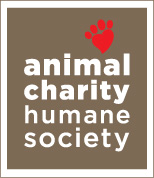 Date: ________________Animal Name: ______________________Animal ID: ______________________Please fill out this section clearly, accurately and legibly.Full Name: _________________________________________________________________________________________ Address:  __________________________________________________________________________________________ City: _________________________________________ State: ________________________ Zip:  ___________________ Primary Phone: __________________________________  Secondary Phone: ___________________________________Drivers License/State ID: ___________________________ Email: _____________________________________________ Microchip Emergency Contact Information:Name: ________________________________________________ Phone Number: ______________________________ Do you consent to the release of your information to anyone who finds your pet?          Yes          NoPlease read and initial next to each statement indicating you understand the terms of this contract.I received on this day __________________________________ (animal name) from Animal Charity of Ohio, Inc. (DBA Animal Charity/ACO) and I agree to the provisions set forth below as conditions of receiving this animal:I agree:To provide proper food, water, shelter, veterinary care, and kind treatment at all times.Not to abandon or give away such animal to any other party without Animal Charity’s consent.If I no longer desire to own this animal, I will make every attempt to rehome this animal on my own, and further agree to provide written proof and/or documentation that such attempts have been exhausted.If a new home cannot be found I will give Animal Charity ample notice that the animal must be returned; ample notice means at least 3 days (72 hours). Adoption returns will not be processed on the weekends, unless prior arrangements with the adoption coordinator have been made. Messages on a machine will not be accepted as proper notification.If a new home is found, I will immediately provide the new owner’s name, address, and phone number to Animal Charity.To notify Animal Charity immediately if the said animal is lost, stolen or deceased. Should the animal be lost or stolen, I will make every effort to recover said animal by personally contacting the pound, police departments, Animal Charity, etc.To purchase proper identification, registration, and licenses from appropriate locations and to keep on a collar, on said animal, at all times. Licenses are not sold at Animal Charity and are not included in the adoption price.To return to Animal Charity for all remaining vaccines, microchipping, or spay/neuter included in the adoption price if not done prior to adoption.To ensure that proper medical care is given to the said animal, and to provide Animal Charity with the appropriate medical documentation as requested.Will not perform any euthanasia of this animal unless deemed medically necessary by a licensed veterinarian; and will provide notice of such euthanasia to Animal Charity prior to it happening.To accept this animal as a household and companion pet and not to keep said animal chained for long periods of time or made to live outdoors.To allow Animal Charity to reserve the right to follow-up with the owner and the animal after adoption.To allow the animal time to adjust to its new surroundings before surrendering the animal.To understand that potty training, digging, and other “minor” behavioral issues may need addressed for an unknown amount of time, and will not return this animal to Animal Charity solely for this reason, but instead will seek help in training the animal to conduct itself appropriately in the home.If I were to acquire another pet later down the road in addition to this animal, I will not return this animal solely because the new pet and this animal do not get along.Animal Charity Humane Society takes in abused, neglected, and abandoned animals; as well as those that are sometimes ordered removed by the courts. We make every attempt to screen our animals for both health, behavior and temperament issues. Certain types of problems may not demonstrate themselves until the animal is in a home environment. It is understood that Animal Charity has no knowledge of the details of any particular animal’s background and experiences prior to arriving at our shelter. While any known behavioral and medical problems or special needs have been discussed with me, Animal Charity cannot assume responsibility and liability for any subsequent behavior for animals placed for adoption. I understand that I assume full responsibility and liability for the conduct and all costs associated with the animal.For these reasons we cannot guarantee the behavior, health or temperament of any animal.I hereby release Animal Charity, its successors, directors, officers, and employees from any and all liability once the animal is in my possession. It is understood between the parties that violation of any of the provisions of this contract is good and sufficient reason for the reclaiming of said pet by Animal Charity.NON-REFUNDABLE ADOPTION FEE: $ __________          CASH _______          CARD _______          SPONSORED _____________________________________________          ___________________________________          ________________ Signature of Adopter				       Printed Name of Adopter			        Date______________________________________          ___________________________________          ________________ Signature of Adoption Coordinator		       Printed Name of Adoption Coordinator	        Date